Дневник юного путешественника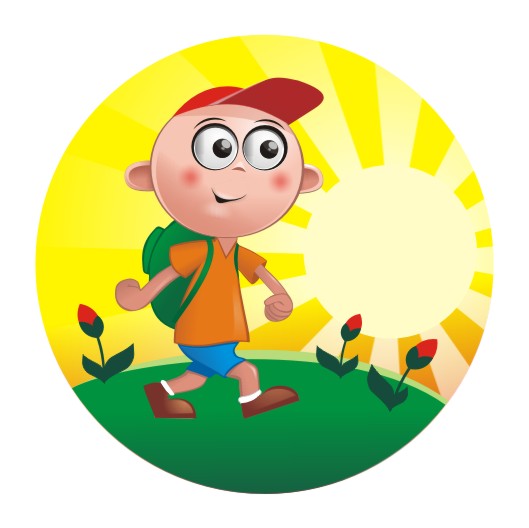 Юный путешественник!Хочешь отправиться в путешествие?____________________________________Что ожидаешь от путешествия?_____________________________________________________________________________________О ЯрославлеРоссия ещё не умолкла,
И колокол грозен, как встарь.
Года пролетают над Волгой,
Не старят они Ярославль.

Ах ты, русская земля, шум дубрав…
Мудрым был великий князь Ярослав.
Краше места не найдёшь,
До чего же ты хорош,
Ярославль, Ярославль!
Куполов старинных вязь,
Город-воин, город-князь…
Ярославль мой, город-князь!

Легендой и дивной, и давней,
Весь путь мой отмечен земной.
Я знаю, что ждёт Ярославна,
И я возвращаюсь домой.

Здравствуй, русская земля, шум дубрав!
Мудрым был великий князь Ярослав.
Краше места не найдёшь,
До чего же ты хорош,
Ярославль, Ярославль!
Куполов старинных вязь,
Город-воин, город-князь…
Ярославль мой, город-князь!  
                                 Н.ДобронравовЮный друг!Ты держишь в руках дневник юного путешественника, который будет твоим навигатором по экскурсионным дорогам Ярославской области, поможет тебе узнать и полюбить твою малую родину – Ярославль. В твоём городе есть много прекрасных мест, которые ты можешь посетить с родителями, друзьями или самостоятельно.«Дневник путешественника» построен таким образом, чтобы ты выполнял различные задания, в результате которых получится целая книга, изготовленная руками ребёнка! К этой книге ты будешь возвращаться вновь и вновь, ведь на каждой странице твоя рука оставит неповторимый и творческий след, а научная информация достойна, чтобы её перечитать!Представься, пожалуйста:Твоё имя:________________________Твоя фамилия:____________________Твой возраст:_____________________МОУ СОШ №: ______________________
Твой класс: ____________________________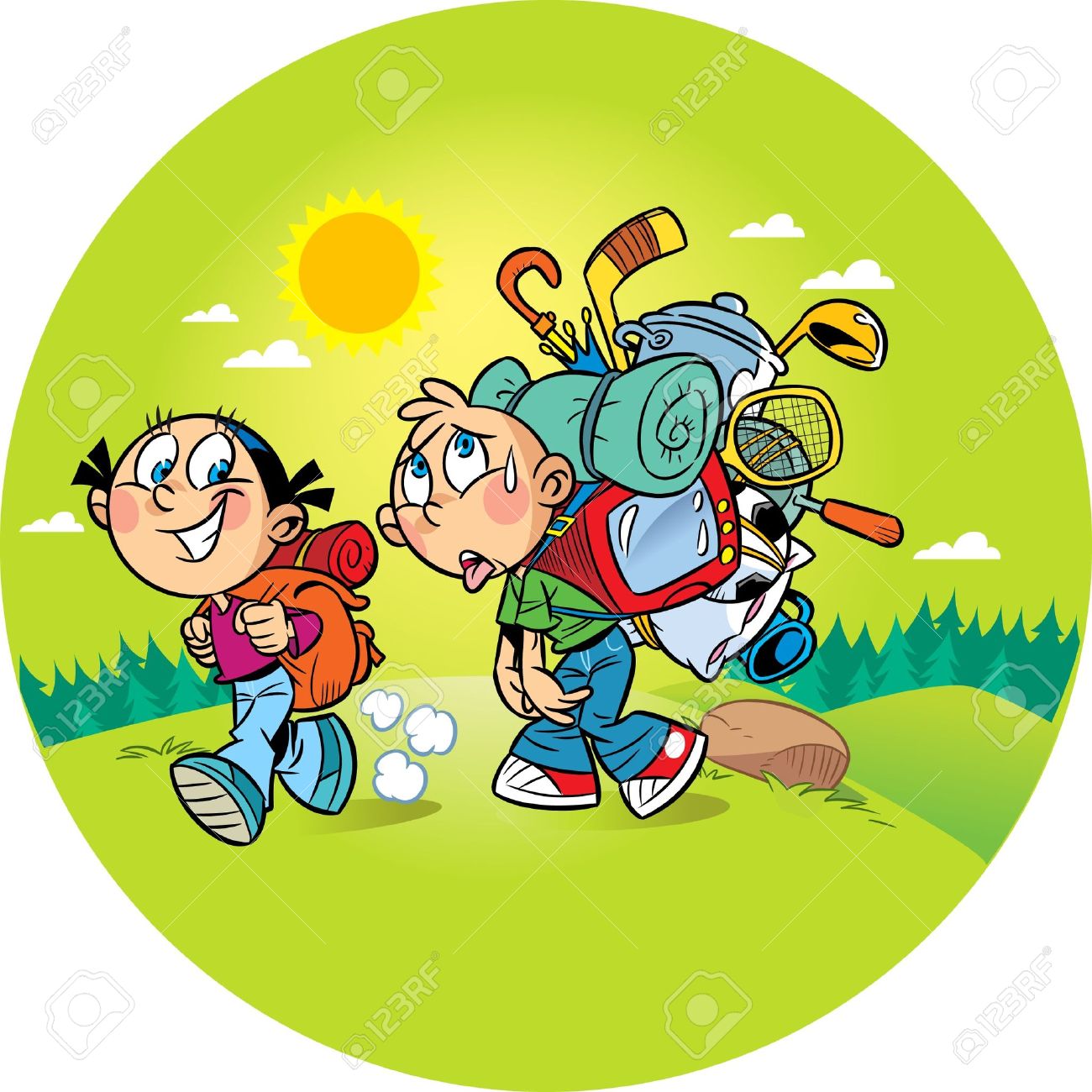 Правила поведения во время проведения экскурсии и в экскурсионном автобусе1.    Вы входите в чистый автобус. Выйти вы должны из чистого автобуса. В связи с этим в автобусе запрещается оставлять мусор, грызть семечки, оставлять пустые бутылки, фантики, очистки от фруктов и т.д.2. Чтобы не отвлекать внимание водителя при управлении транспортным средством (автобусом), запрещается громко разговаривать, кричать.3. Для безопасности движения во время следования автобуса по маршруту запрещается хождение по автобусу, нельзя высовывать голову, руки в окна. Нельзя открывать окна без особой необходимости и без разрешения руководителя группы.4.       Во время экстренного торможения надо упереться ногами и руками во впереди стоящее кресло.5.       В случае аварии необходимо чётко выполнять инструкции водителя, руководителя группы или лиц их заменяющих.6. Экскурсия проводится для группы. Во время проведения экскурсии нужно внимательно слушать экскурсовода, не разговаривать, не мешать окружающим. 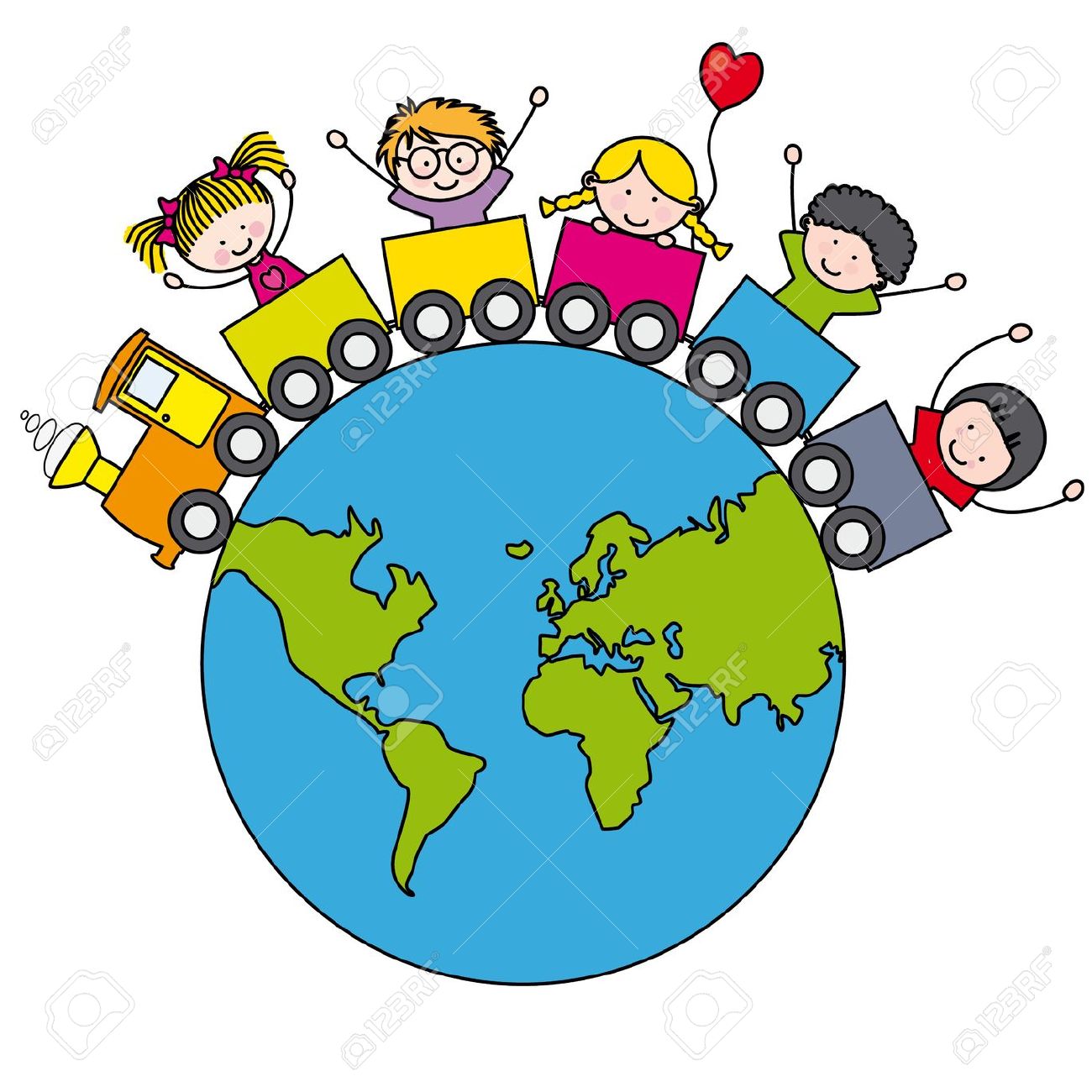 Ярославская область
Задание 1: Что общего у этих картинок?__________________________________________________________________________________________________________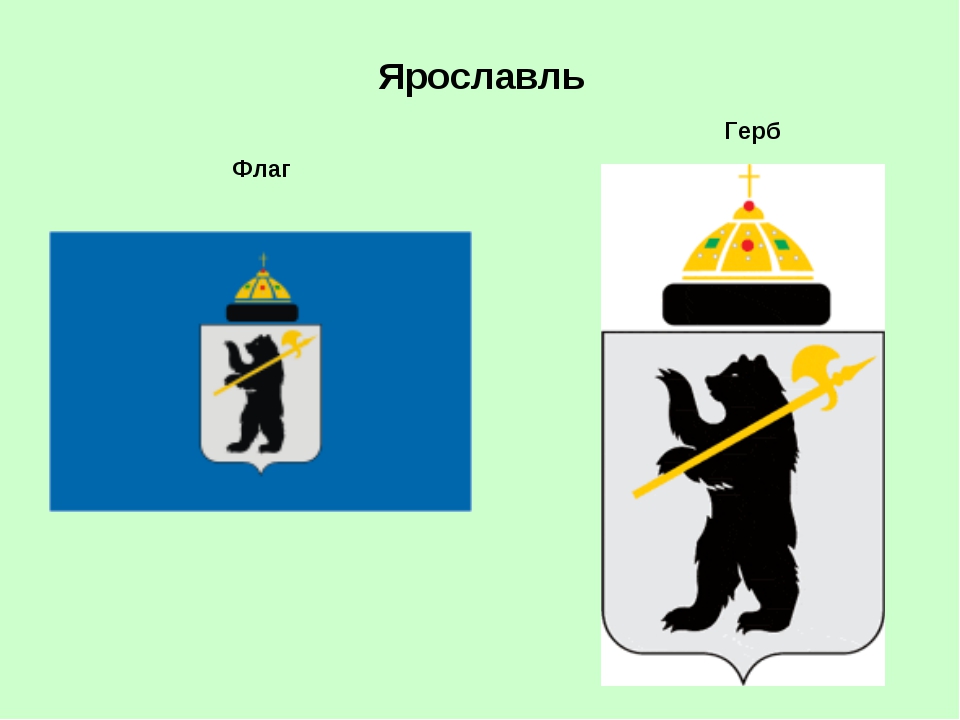 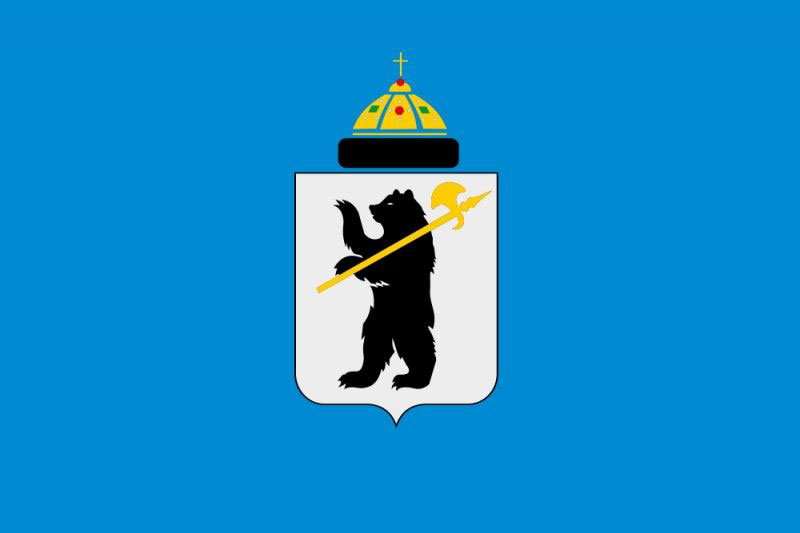 Ярославская область
 Задание 2: Объясни, почему символом города является медведь с секирой?___________________________________________________________________________________________________________________________________________________________________________________________________________________________________________________________________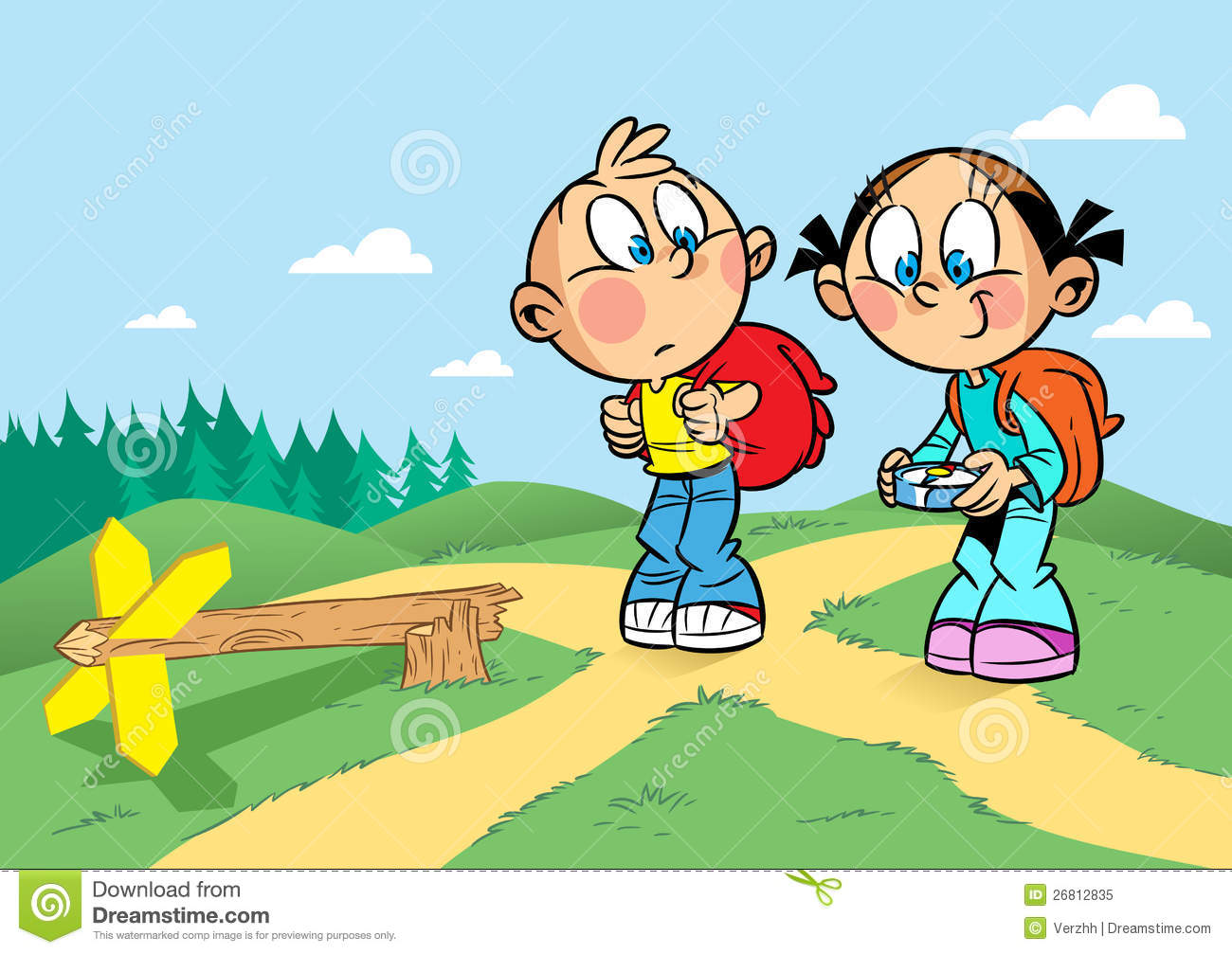 Ярославская областьЗадание 3: Почему место, изображённое на картинке, называют «Стрелкой»?______________________________________________________________________________________________________________________________________________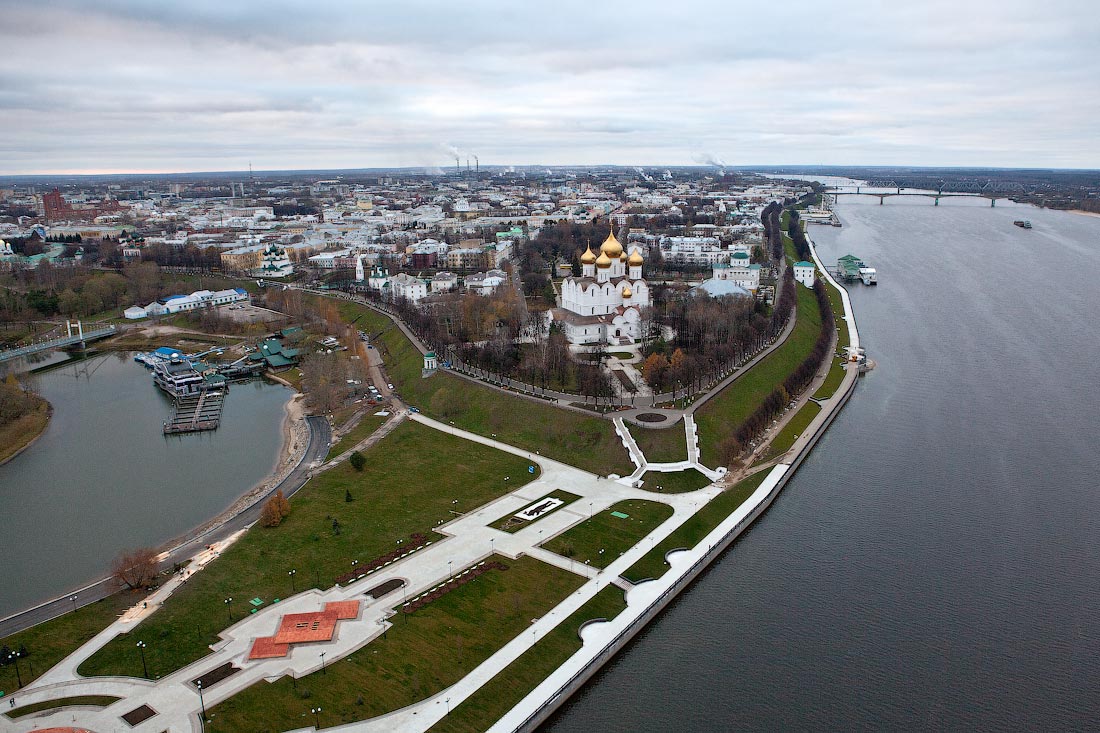 Ярославская областьЗадание 4: Как называется площадь, на которой установлен памятник Ярославу Мудрому?____________________________________________________________________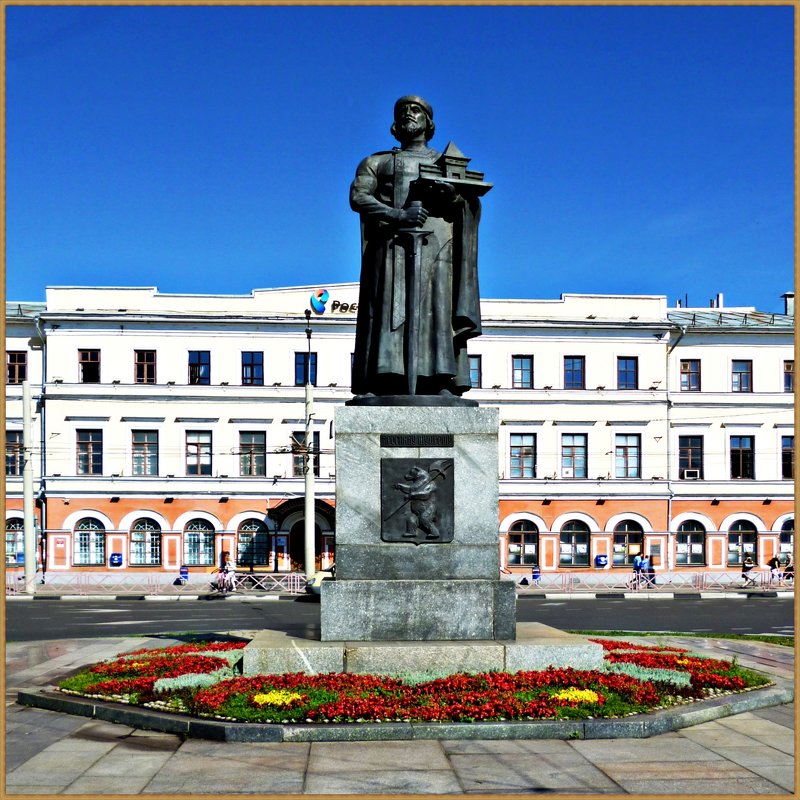 Ярославская областьЗадание 5: Как часто медведь издаёт своё рычание?_____________________________________________________________________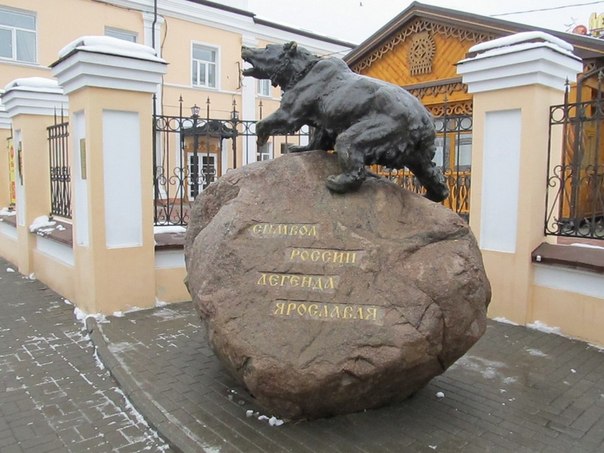 Ярославская областьЗадание 6: Напиши название известных церквей Ярославля.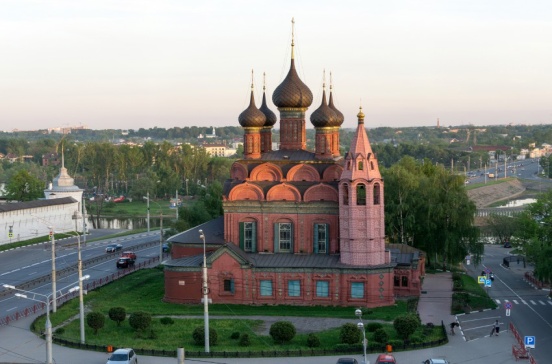 1._________________________________________

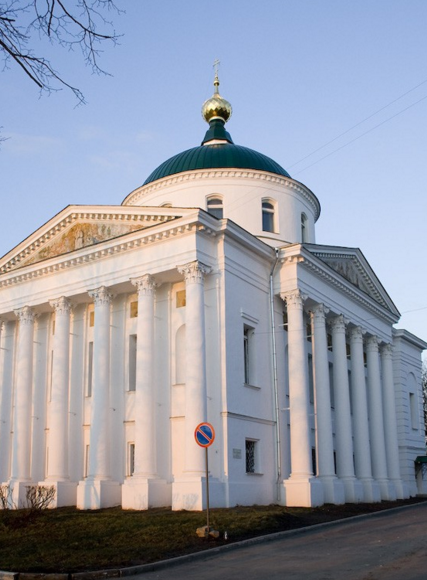 2.________________________________________________Ярославская областьЗадание 7:  Напиши письмо своему другу и расскажи в письме всё, что ты знаешь о своём родном городе – Ярославле!
Дорогой, друг!Пишу тебе письмо, потому что хотел (а) бы тебе рассказать о своём великом городе – Ярославле!______________________________________________________________________________________________________________________________________________________________________________________________________________________________________________________________________________________________________________________________________________________________________________________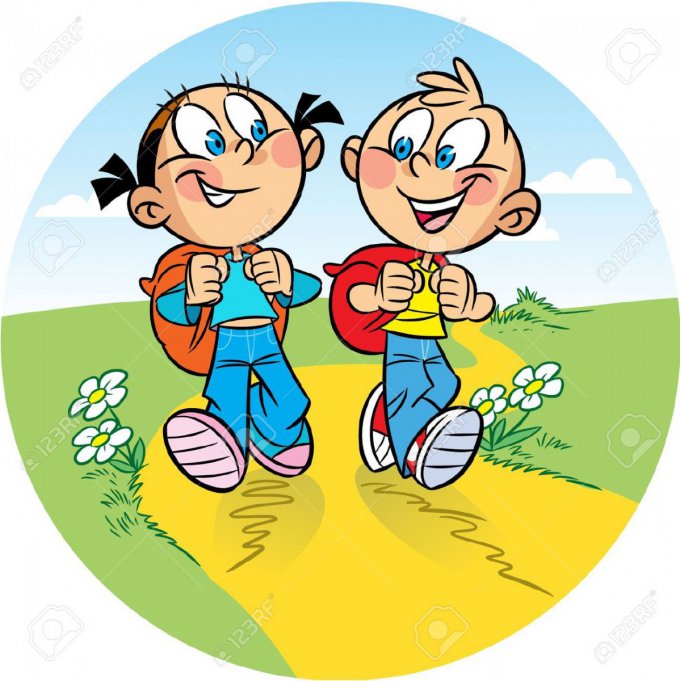 